令和６年度津市木材利用促進事業新築木造住宅の建築に補助します！！　津市では、市内における地域産材の利用拡大を図るため、本市内で建築される個人住宅を対象に、地域産材を主要部材として使用し、下記の対象要件を満たした場合に主要部材に要する費用をその対象として補助金を交付します。○補助対象要件（全てに該当すること）（１）市税を滞納していない方であること。（２）暴力団員による不当な行為の防止等に関する法律（平成３年法律第７７号）第２条第２号に規定する暴力団または同条第６号に規定する暴力団員と関係を有する者でないこと。○対象建築物（全てに該当すること）（１）本市の区域内で建築すること。（２）個人住宅は、申請者自らが居住するものであること。（３）主要部材に地域産材を材積の６０パーセント以上または１２立方メートル以上使用していること。（４）建築する住宅が併用住宅の場合は、居住部分が延べ床面積の２分の１以上であること。（５）本市の区域内に事務所を有する事業者と請負契約を締結する建築物であること。（６）在来工法により建築される木造建築物であること。（７）補助金の申請年度に着手し、当該年度内に棟上げまで完了する個人住宅であること。（８）津市産の木材を三重県内の製材工場で製材した材を使用すること。○次の期間内に応募してください。　　　　　　　　　　　　　　　　　　　　　　　　　　　　　　募集期間令和６年４月１日から随時募集午前８時３０分から午後５時１５分まで受付　　　※期間内の土・日曜日及び祝日は受付けません。　　　※予算が無くなり次第、締切とさせていただきます。（２）応募方法等　応募書類を農林水産政策課、林業振興室または各総合支所地域振興課まで提出してください。○応募書類の配布先等農林水産政策課、林業振興室及び各総合支所地域振興課、またはホームページでダウンロードできます。○建築工事の着手時期　補助金交付決定前に宅地造成を行うことは可能ですが、交付決定書の交付を受けるまでに、基礎工事に着手する場合は、補助金の交付が取り消されますのでご注意ください。○交付決定の取り消し　交付決定後に要件が満たされなくなった場合には、決定を取り消す場合があります。　　　　　　　　　　　○制度のＰＲ、写真撮影の承諾　建築中、建築後の写真を撮影し、市のホームページ等に登載しますので、予めご承了ください。事業の内容や、補助の対象のことなど詳しいことは、お気軽にお問い合わせください。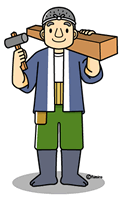 棟　数補　助　単　価個　人　住　宅　 ５棟分地域産材使用量１立方メートル当たり２５，０００円（上限３００，０００円）